Vernon Elementary School3665 Roche AvenueVernon, Florida 32462Phone (850)535-2486   Fax (850)535-1437Website: http://ves.wcsdschools.com Academic Excellence Is Our Ultimate Goal!!!VES Mission: Vernon Elementary School is committed to personal and academic excellence for all students.VES Vision: Vernon Elementary School will provide students the highest quality education possible, with the resources necessary, so they can achieve their maximum potential and become knowledgeable, responsible, and competent citizens.January 19, 2018IMPORTANT DATES: January                  22-26		Literacy WeekJanuary 		     31		Early Release (Buses leave at 1pm)February		       8		Progress Report goes homeFebruary                     14      	Early Release (Buses leave at 1pm)February                     19		President’s Day (No School)February    26 -  Mar.   2		Book FairFebruary 		     28		Spring PicturesMonday, 22nd - Crazy Hats and Socks Day (Get crazy about reading!)                           Wear a crazy, decorated hat and silly socks.Tuesday, 23rd -  Read My Shirt Day (Enjoy how words help us communicate!)                            Wear a shirt with lots of words on it.Wednesday, 24th - Colorful and Bright Day (Brighten each day with a good                                 book!)  Wear very colorful clothes, head to toe.Thursday, 25th - Reading Buddy Day (Read aloud to a friend!)                             Bring a small stuffed animal or plastic figure that                              can sit on the desk.Friday, 26th - Pajama Day (Love lounging with a good book!)                        Dress in comfortable pajamas.Our Annual Bingo for Books event will be on Thursday, January 25, at 5:00 p.m. in the cafeteria.   ALL our VES students and families are encouraged to attend.Poster Contest for Literacy Week - Grades 2-5 have the opportunity to enter a poster contest with the purpose of persuading and encouraging others to read.  Students were given the guidelines for the contest in written form. The poster board that is required will be given to all interested students. Winners in each grade will be given 3 new books and a goody bag. All posters will be displayed around the campus during Literacy Week.PARENTS: You will need to get a car rider number if you’re going to be picking up their child/children on a regular basis in the afternoon.  This is for your child's safety and helps make the process smoother and faster.  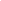 Parents:  With Cooler weather upon us, students please remember your jackets.  Parents, please label your children’s jackets so they will find their way home.Birthday Wishes:  Jaxin Butler, Jackson Harris, Ayden Roche, Kaitlyn Riley, AJ Weisner, Levi SmithJoslynn WardPHYSICAL EDUCATION NEWS:  Parents: Notes for your child to not participate in P.E. must come from the doctor, not a parent note.Bus notes: Please send notes complete with the date the note was written, the child's full name, teacher, and specific instructions as to what the child needs to do (bus or car rider). If it is a bus note, PLEASE include the address and the bus number along with a phone number for a person who can verify the note.OFFICE NEWS: FOR THE SAFETY OF YOUR CHILDREN-----BUS NOTES OR BUS CHANGES WILL NOT BE TAKEN OVER THE PHONE. YOU WILL NEED TO SEND A NOTE WITH YOUR CHILD, EMAIL OR FAX NOTE TO THE OFFICE.  PLEASE CALL THE OFFICE BY 2:00 PM TO CONFIRM THAT YOUR NOTE WAS RECEIVED.   Also, all visitors must report to the office for a visitor’s badge before entering campus.  Contact information to email notes to office staff:  Tammy.Coatney@wcsdschools.com; Brandi.Jackson@wcsdschools.com; and Sandra.Brown@wcsdschools.com Fax Number (850) 535-1437.PARENTS:  YOUR CHILD WILL BE GIVEN A TARDY SLIP AFTER 7:55 A.M.  IF BREAKFAST IS NEEDED FOR YOUR CHILD PLEASE HAVE THEM HERE BEFORE 7:45 A.M. ​The City of Ebro are having baseball and softball sign ups starting January 16, 2018.For more information call Ebro City Hall 850-535-2842 or 850-630-5256.